«Перелетные и зимующие птицы»Цель: Углублять представление воспитанников о зимующих и перелётных птицах. Задачи: ОбразовательныеЗакрепить и расширить знания о перелетных и зимующих птицах, о их способе жизни.РазвивающиеРазвивать зрительное и слуховое внимание.ВоспитательныеВоспитывать любовь и бережное отношение к птицам, к природе родного края.Оборудование и материалы: ноутбук, видео ролик «Незваный гость»,  таблица с изображением зимующих и перелетных птиц, иллюстрации с изображением птиц, макет ветки с дерева.Ход занятия:I.Организационный момент.Проверка присутствующих. Проверка готовности к занятию.II.Актуализация знаний.Как называются птицы, которые остаются у нас на зиму? (3имующие) Как называются птицы, которые улетают от нас на зиму? (Перелетные)Каких птиц не видно в последнее время? Ласточки, грачи, скворцы, утки, стрижи).Основная часть:Мы сегодня поговорим о зимующих и перелётных птицах, о их способе жизни.   Первыми улетают от нас быстрокрылые птицы. Это стрижи, ласточки, скворцы, жаворонки, садовая камышовка, малиновка либо зарянка. Они улетают в конце октября и в начале ноября, так как пропадают насекомые, которыми эти птицы питаются. В золотые осенние дни собираются к отлету журавли. Покружились они над родным болотом, собрались в косяки, потянулись в дальние, теплые страны. Позднее всех улетают дикие гуси– когда замерзают реки и озера. Высоко летят стаи птиц, с неба слышим мы их прощальные клики. Словно они прощаются.      Перелетные птицы не приспособлены делать себе запасы корма на зиму и добывать его в зимних условиях. Летом они живут у нас, вьют гнезда, выводят птенцов, а с наступлением холодов улетают в жаркие страны, чтоб весной вернутся в родной край.      - А как вы думаете, почему зимующие птицы круглый год живут у нас? Эти птицы не боятся морозов и ухитряются добывать еду даже в самые холодные зимы. Они отыскивают насекомых, которые спрятались в трещинах коры деревьев, съедают оставшиеся плоды и семена лиственных деревьев, шишки с семенами хвойных. А синицы отыскивают запасы, которые сделали осенью.    И все - таки очень тяжело птицам зимой. Особенно трудно находить корм во время снегопадов, в метели, сильные морозы. В такую погоду птицы часто голодают и даже погибают от холода и голода. Птицы в зимнее время приближены к жилищам людей. И мы должны помогать пережить зиму своим пернатым друзьям.  Каждый из нас должен сделать кормушку, то есть столовую для птички.  У каждого дома есть пластиковая бутылка. Все, что нужно, это в бутылке сделать отверстие, чтоб птичка могла туда залезть и немного положить туда корма. Это могут быть зернышки, крошки хлеба и т. д.  Я принесла готовую кормушку и в конце нашего занятия мы пойдем повесим ее на дерево и вы каждый день можете кормить птиц.    А сейчас давайте назовем перелетных и зимующих птиц:- Назовите перелетных птиц?                             - Назовите зимующих птиц?                                  Перелетные птицы                                               Зимующие птицы       улетают в теплые края.                                              остаются зимовать у нас. (Ласточка, кукушка, цапля, журавель,             (дятел, снегирь - (редко), синица, ,          скворец, жаворонок),                                   ворона, воробей, голуб, щегол,чиж.                       На доске таблица «Птицы»Дети выходят к доске, показывают названную птицу и описывают её. Педагог дополняет, помогает.ПерелетныеКУКУШКА – небольшая птица, но крупнее, чем соловей, имеет пеструю окраску, длинный хвост, небольшой клюв. Кукушка, в отличие, от других птиц, никогда не вьет гнезда, а свои яйца откладывает в чужих гнездах, поэтому птицы вынуждены выводить и растить.ЛАСТОЧКА - небольшая птица у нее белая грудка и черный фрак, острые крылья, поэтому ее называют острокрылая. Питается насекомыми.СКВОРЕЦ - черная птица с металлическим блеском. Их можно увидеть на деревьях или на лужайке, где они разгуливают собирая корм.САДОВАЯ КАМЫШОВКА –  Верхняя часть тела серо-бурая, нижняя часть оливково-бежевая. Самец и самка имеют одинаковую окраску. Часто ночью птица имитирует голоса других птиц. Питается насекомыми.МАЛИНОВКА либо ЗАРЯНКА -  окрашены сверху в серо-зеленоватый цвет. У этой птицы белое брюшко, рыжие лоб, горло, грудь и бока головы. Птица относительно длинноногая. Очень красиво поют.Игра «Отгадай и присядь»(Дети выходят и становятся в круг)-Ребята, сейчас я буду называть перелетных и зимующих птиц, если вы услышите название зимующей птицы, то присядьте; а если название перелетной, то машите руками, как будто мы провожаем перелетных птиц в путь.Ворона, соловей, дятел, сорока, голубь, ласточка, синица, грач, скворец, снегирь, аист, журавль, воробей, цапля.Физкультминутка «Зима».Мы бежали по дорожке,Промочили свои ножки,Потом сели, посидели.Смотрим: птицы полетели.Ветер сильный вдруг подул,Мы испугались: «Караул!» Дети бегут друг за другом.Трясут ногами.Приседают.Машут руками.Качают руками влево–вправо.Дети убегают и садятся за столы.                 Продолжение занятияЗимующие птицы:ДЯТЕЛ – Небольшая птица. Его считают санитаром леса, так как добывает себе пищу в коре деревьев, питается дятел - червячками, жуками.СНЕГИРЬ – По размерам, снегирь немного больше воробья. Имеет черный окрас и красную грудку. Питается – ест плоды рябины, калины, остаток семян клена, ольхи, ясеня.  Любит сырое сало.СИНИЦА- Маленькая птичка с зеленоватой спинкой. С наступлением холодов, синицы стараются селиться ближе к человеку. Так им проще добывать для себя пропитание В разное время года, синица питается по-разному. Могут питаться семенами сорняков, березы, ели и других деревьев. В холодные зимы синицы могут поедать падаль.ВОРОБЕЙ – маленькая, птичка. Зимой это остатки овса, семечки подсолнуха, тыквы. Люди подкармливают воробья крошками хлеба, на полях воробей ищет остатки пшеницы. 
продолжить:
     ВОРОНА-….ГОЛУБЬ- …ЩЕГОЛ-…ЧИЖ-…Посади на ветку (Зимующие и перелетные птицы) Дети отгадав загадку, находят иллюстрации с изображением тех птиц, которых они отгадали  и цепляют их на ветку.   Загадки про зимующих птиц                      2) Загадки про перелетных птицПросмотр и обсуждение видео ролика «Незваный гость».III. Итог:Педагог: Назовите, пожалуйста характерные особенности птиц. Части тела? (Туловище, голова, хвост, клюв).- Чем покрыто тело птицы? (Тело птицы покрыто перьями).Педагог: У всех птиц одинаковое строение, но люди их называют по-разному, как они их различают? (По оперению, внешнему виду, величине).Педагог: - Ребята, а почему птицы улетают в теплые края? (Потому что здесь наступают холода, зимой нет насекомых).   - Назовите перелетных птиц?   - Назовите зимующих птиц?Список использованной литературы:1. Вегнер Л. А. Игры и упражнения по развитию умственных способностей у детей дошкольного возраста. М. ,Просвещение,1986.2. Ермаков В. П., Якунин Г. А. Развитие, обучение и воспитание детей с нарушениями зрения: Справ. -метод. пособие для учителя.: Просвещение, 1990.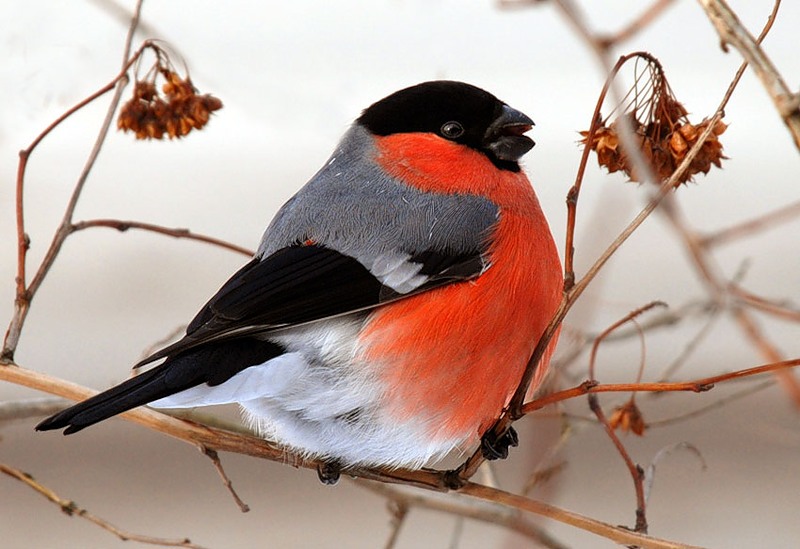 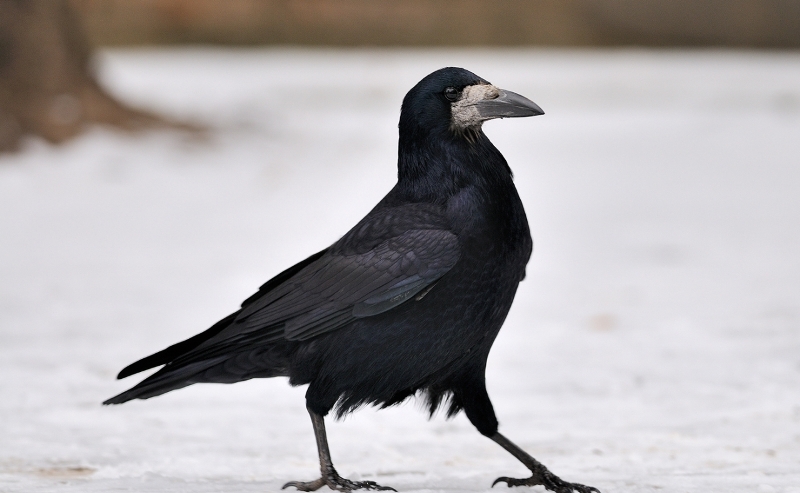 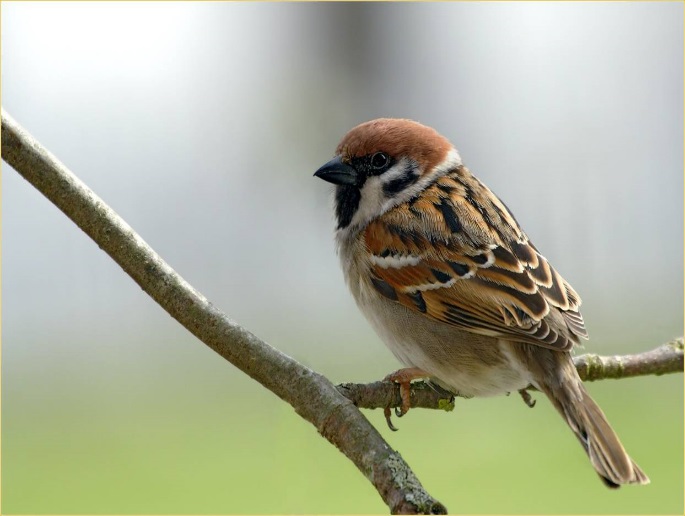 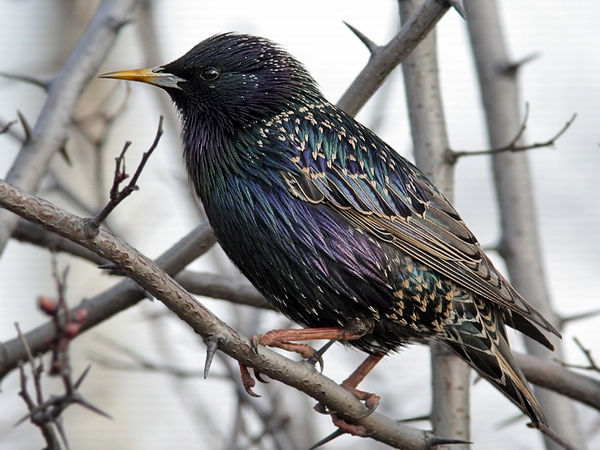 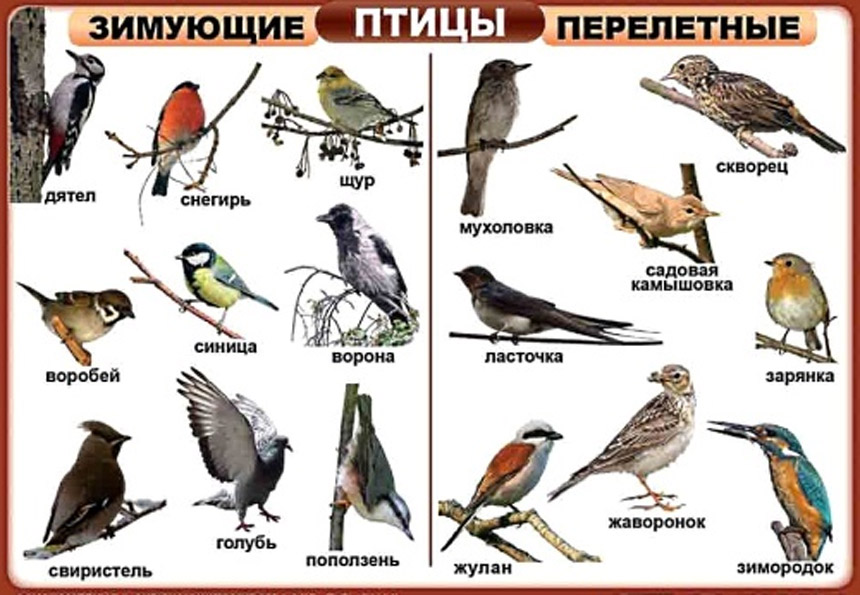 Птичка-невеличка
В сером армячишке
По дворам шныряет,
Крохи собирает…(Воробей)Не дровосек, не плотник,
А первый в лесу работник…(Дятел)Красногрудый, чернокрылый,
Любит зёрнышки клевать,
С первым снегом на рябине
Он появится опять…(Снегирь)Кочующие и осёдлые птицы
Спинкою зеленовата,
Животиком желтовата,
Чёрненькая шапочка
И полоска шарфика…(Синица)Трещала с самого утра:
"Пор-р-ра! Пор-р-ра!"
А что пора?
Какая с ней морока,
Когда трещит ...(Сорока)
 Угадайте, что за птичка —
Темненькая невеличка.
Беленькая с живота,
Хвост раздвинут в два хвоста…(Ласточка)На шесте - веселый дом
С круглым маленьким окном.
Чтоб уснули дети,
Дом качает ветер. На крыльце поет отец -
Он и летчик, и певец…(Скворец)Кто без нот и без свирели
Лучше всех выводит трели,
Голосистее, нежней?
Кто же это? …(Соловей)В поисках корма скачет по полянке маленькая, шустрая… (Зарянка либо Малиновка)Не заботится о детках, Ищет гнездышки на ветках:Непутевая подружкаИ зовут ее… (Кукушка)